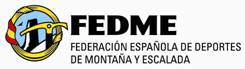 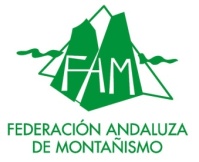 XXIII JORNADAS ESTATALES DE SENDERISMO FEDME (30-31de Octubre – 1-2 de Noviembre 2015)HOJA DE RESERVA                                                                                   , miembro de la Federación autonómica de                                          desea realizar la siguiente reserva para la reunión que se celebrará en Cazorla (Jaén) los días 30, 31 de Octubre, 1 y 2  de  Noviembre de 2015Comparte habitación con: _______________________________________________________NOTAS:Cumplimente una hoja por cada persona que asista de la Federación Autonómica.En caso de viajar sólo, se compartirá habitación con otra persona, en caso de no tomar habitación individual .Los extras (bar, teléfono, etc.) van a cargo personal y deberá abonarlos antes de abandonar el hotel.Según nuestro compromiso con el hotel, a fin de poder realizar la reserva correspondiente, te rogamos nos remitas a la mayor brevedad – y, en todo, caso como máximo el día 15 de Octubre de 2015 – esta hoja, debidamente cumplimentada al e-mail secretaria@fedamon.com La FAM sólo asegura las reservas  que se reciban hasta dicha fecha. Enviar la hoja cumplimentada, aún en caso de reservar sólo algún servicio de restauración (comida o cena).Por si fuese necesario, para cualquier duda o aclaración, te rogamos nos indiques, a continuación, un teléfono donde podamos localizarte, así como una dirección de correo electrónico.Teléfono de contacto ___________________________ Correo Electrónico _____________________________Para más información puedes llamar al Teléfono 958 291340  y preguntar por Susana o Frank.PRECIO DE LA RESERVA:OPCION A: Alojamiento y Pensión completa desde el viernes 30 de octubre con la cena, hasta el lunes dia 2 de noviembre con la comida (3 P.C.)……………………	   160,00 €Suplemento habitación individual (19 €/día)………………………..	     57,00 €OPCION B: Alojamiento y Pensión completa desde el viernes 30 de octubre con la cena, hasta el Domingo,  dia 1 de noviembre con la comida (2 P.C.)……………..	   110,00 €Suplemento habitación individual (19 €/día)………………………..	     38,00 €Ingresar antes del dia 15 de Octubre en la cuenta corriente de la FAM, FEDERACION ANDALUZA DE MONTAÑISMOBanco BMN - GranadaNº c/c               ES07  0487  3000  75  2000058555					             Granada, 15 de Septiembre de 2015 						SECRETARIA GENERAL FAMRESERVA EN EL HOTEL RL CIUDAD DE CAZORLA (***)Plaza Corredera, 9 -  23470     Cazorla (Jaén)   Teléfono: 953 721 700Marcar con un aspa la/s casilla/s correspondientesVIERNES,  30 DE OCTUBRE DE 2015Alojamiento noche viernes    Copa de Vino Andaluz patio del Ayuntamiento SÁBADO,  31 DE OCTUBRE DE 2015   ComidaAlojamiento noche sábado   Cena DOMINGO,  1 DE NOVIEMBRE DE 2015   ComidaAlojamiento noche sábado   Cena LUNES,  2 DE NOVIEMBRE DE 2015   Comida en la Cerrada de Utrero